Program konferencji naukowejNegacja w języku, tekście, dyskursie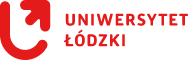 16-17 maja 2017 rokuKatedra Współczesnego Języka PolskiegoWydział Filologiczny Uniwersytetu Łódzkiegoul. Pomorska 171/17391-404 ŁódźKomitet naukowy:													Sekretarze:dr hab. prof. UŁ Barbara Kudra											dr Bartłomiej Cieśladr hab. prof. UŁ Ewa Szkudlarek-Śmiechowicz									dr Anna Sokół-Kleindr hab. Katarzyna Jachimowska 19 maja 19 maja 19 maja10.00rozpoczęcie konferencji (aula Rady Wydziału)rozpoczęcie konferencji (aula Rady Wydziału)OBRADY PLENARNE (AULA RADY WYDZIAŁU)OBRADY PLENARNE (AULA RADY WYDZIAŁU)OBRADY PLENARNE (AULA RADY WYDZIAŁU)MODERATOR10.20prof. Jarosław Płuciennik (UŁ),  Negacja jako warunek i etap rozwoju myśli i kultury. 
Kognitywistyczne refleksje nad presupozycjamiprof. Jarosław Płuciennik (UŁ),  Negacja jako warunek i etap rozwoju myśli i kultury. 
Kognitywistyczne refleksje nad presupozycjami10.40prof. Barbara Bogołębska (UŁ),  Negacja i antytetyczność jako zjawiska retoryczne 
(na wybranych przykładach)prof. Barbara Bogołębska (UŁ),  Negacja i antytetyczność jako zjawiska retoryczne 
(na wybranych przykładach)11.00dr hab. prof. UG Alicja Pstyga,  O negacji z perspektywy tekstowej interpretacji konstrukcji słowotwórczychdr hab. prof. UG Alicja Pstyga,  O negacji z perspektywy tekstowej interpretacji konstrukcji słowotwórczych11.20przerwa kawowaprzerwa kawowa11.40dr hab. prof. UŁ Dorota Samborska-Kukuć, „Jam duch jest, który ciągle przeczy” 
– żywioł negacji jako zasada świata w Dzieciach szatana Stanisława Przybyszewskiegodr hab. prof. UŁ Dorota Samborska-Kukuć, „Jam duch jest, który ciągle przeczy” 
– żywioł negacji jako zasada świata w Dzieciach szatana Stanisława Przybyszewskiego12.00dr hab. prof. UMCS Marta Wójcicka, Niepamięć jako negacja wartości? dr hab. prof. UMCS Marta Wójcicka, Niepamięć jako negacja wartości? 12.20dyskusjadyskusja12.50Prezentacja „Biuletynu Polonistycznego” – Przemysław GóreckiPrezentacja „Biuletynu Polonistycznego” – Przemysław Górecki14.00przerwa obiadowaprzerwa obiadowaOBRADY W SEKCJACHOBRADY W SEKCJACHOBRADY W SEKCJACHSEKCJA A (SALA -23)SEKCJA B (SALA -32)MODERATOR15.00dr Mirosława Hordy (USz),  Egzystencjalność 
w paremiach z formalnym wykładnikiem negacji mgr Monika Brągiel (UJ),  Radykalna negacja? Poezja Andrzeja Sosnowskiego a niemożliwość współczesnej poezji15.20mgr Barbara Linsztet (UMK), Zdeprawować, zdemoralizować, spaczyć – o czasownikach komunikujących czyjąś skłonność do zachowań społecznie nieakceptowalnych mgr Magdalena Nowakowska (UŁ),  Co jest przedmiotem negacji w utworach Doroty Masłowskiej?15.40dr hab. Rafał Palczewski (UMK), Negacja metajęzykowa 
a odwoływalność implikacji pragmatycznych mgr Rafał Szprync (KUL), „O tym jak to negacja Boga wpędziła człowieka w niewolę wolności – kilka uwag 
w kontekście filozofii Jeana Paula Sartre´a”16.00dyskusjadyskusja16.20przerwa kawowaprzerwa kawowaSEKCJA A (SALA -23)SEKCJA B (SALA -32)MODERATOR16.40dr Monika Czerepowicka, dr Sebastian Przybyszewski (UWM), Negacja we frazach czasownikowychdr Dominik Chomik (UG), Wydźwięk tekstu a jego oddźwięk – analiza korelacji na materiale tekstów 
o księżach publikowanych na portalu Fakt24.pl17.00dr hab. Mariola Wołk (UWM),  Kiedy wyrażenia dziwią się sobie, czyli o roli negacji w analizie semantycznej 
(na przykładzie wyrażenia nic dziwnego)dr hab. Beata Grochala (UŁ),  Negacja tradycji 
czy tryumf nowoczesności – koncepcja komentatora sportowego w ujęciu B. Tomaszewskiego i jej zaprzeczenie we współczesnych mediach17.20dr Magdalena Żabowska (UMK), Metatekst i negacjaMaciej Topolski (UJ),  Dystorcje. Lektura negatywna Google Books17.40dr Sebastian Żurowski (UMK),  Polskie reduplikacje 
z segmentem niedr hab. Monika Worsowicz (UŁ),  Wymiary negacji 
w dziennikarstwie poradnikowym (na podstawie ogólnoporadnikowej prasy dla kobiet)18.00dyskusjadyskusja18.30kolacjakolacja17 maja17 maja17 majaOBRADY W SEKCJACHOBRADY W SEKCJACHOBRADY W SEKCJACHSEKCJA A (SALA -23)SEKCJA B (SALA -32)MODERATOR10.00mgr Magdalena Ogieniewska (UKSW),  Kultura kibucu jako negacja tradycyjnej kultury żydowskiejdr hab. Beata Burska-Ratajczyk, mgr Radosław Burski (UŁ), Negacja w tekście prawnym10.20dr Anna Wileczek (UJK),  Substytuty buntu 
w młodomowiemgr Antoni Leśniak (UŚ), Polityczna poprawność, czyli językowa negacja rzeczywistości10.40dr hab. Agnieszka Zatorska, mgr Vesna Bukovec (UŁ),  
Z problemów tworzenia konstrukcji z negacją przez polskich studentów uczących się języka słoweńskiegodr hab. Edyta Pałuszyńska (UŁ), Retoryczna funkcja negacji w dyskursie politycznym11.00dyskusjadyskusja11.20przerwa kawowaprzerwa kawowaSEKCJA A (SALA -23)SEKCJA B (SALA -32)MODERATOR11.40dr Katarzyna Burska (UŁ), Wyrażanie negatywnych 
ocen w kulinarnych show mgr Hanna Kądziołka-Sabanty (UŁ), Językowy aspekt starzenia się jednostki w otoczeniu pracy na tle danych pozyskanych z wywiadów autobiograficznych  12.00mgr Sonia Gembalczyk (UJ), Ucieleśnione źródła negacji. Analiza materiału multimodalnegomgr Iwona Kudlińska (UŁ),  Rodziny z problemem bezradności opiekuńczo-wychowawczej – mechanizmy wykluczania w dyskursie i z dyskursu12.20mgr Anna Lewandowska (UG), Występowanie negacji 
w języku migowym (PJM)12.40dyskusjadyskusja13.00obiad i zakończenie konferencjiobiad i zakończenie konferencji